DAFTAR PUSTAKADAFTAR NILAI EKONOMI SMA NEGERI 5 KOTA TEGALTAHUN PELAJARAN 2021/2022Keterangan :KKM   = 70V 	= dibawah KKM, dan sudah remidialPEDOMAN WAWANCARAAnalisis Faktor yang Mempengaruhi Minat Belajar Ekonomi Pada Siswa Kelas XI MIPA 3 SMA Negeri 5 Kota TegalGuru EkonomiBagaimana cara bapak memulai pelajaran ekonomi di kelas?Bagaimana proses pembelajaran ekonomi di kelas XI MIPA 3?Apakah siswa antusias dalam proses pembelajaran ekonomi dengan materi yang diberikan? Jelaskan!Apakah dalam kegiatan belajar mengajar berlangsung seluruh siswa hadir tepat waktu?Apakah semua siswa kelas XI MIPA 3 tergolong siswa yang aktif?Menurut bapak, apakah siswa tertarik dengan mata pelajaran ekonomi?Dari mana bapak bisa mengatakan bahwa siswa tersebut tertarik terhadap mata pelajaran ekonomi?Bagaimana cara bapak menarik siswa untuk belajar siswa?Apa yang bapak lakukan, jika ada siswa yang kurang tertarik dalam belajar ekonomi?Bagaimana cara bapak menarik perhatian siswa untuk belajar ekonomi?Apa yang bapak lakukan jika ada siswa yang tidak memperhatikan pelajaran ekonomi ?Faktor apa sajakah yang membuat siswa tidak memperhatikan mata pelajaran ekonomi tersebut?Menurut bapak, apa sajakah faktor-faktor yang mempengaruhi minat belajar siswa?Menurut bapak, bagaimana minat belajar ekonomi di kelas XI MIPA 3?Apakah pada akhir pelajaran, guru selalu memberikan motivasi kepada siswa? Contohnya bagaimana?Dilihat dari wawancara sebelumnya, bahwa nilai siswa MIPA ternyata lebih tinggi dibandingkan dengan siswa IPS. Mengapa demikian?Bagaimana upaya bapak dalam meningkatkan minat belajar ekonomi pada siswa kelas XI MIPA 3?SiswaApakah anda menyukai mata pelajaran ekonomi? Apa yang membuat anda menyukai mata pelajaran ekonomi? Menurut anda, apakah materi yang disampaikan oleh guru ekonomi mudah untuk dipahami?Apakah anda tertarik untuk belajar ekonomi?Apa yang membuat anda tertarik dengan belajar ekonomiSejak kapan anda tertarik untuk belajar mata pelajaran ekonomi?Dari angka 10-100 berapa nilai ketertarikan anda dengan mata pelajaran ekonomi?Bagaimana minat anda terhadap mata pelajaran ekonomi?Menurut anda, bagaimana minat belajar ekonomi di kelas XI MIPA 3?Saat pembelajaran ekonomi berlangsung, apakah semua siswa berpusat memperhatikan gurunya?Bagaimana keterlibatan anda dalam dalam belajar ekonomi?Apakah anda selalu hadir tepat waktu pada saat pembelajaran ekonomi berlangsung?Apakah anda tergolong sebagai siswa yang aktif?Apakah anda sangat antusias saat pembelajaran ekonomi berlangsung?Bagaimana suasana kelas saat pembelajaran ekonomi berlangsung?Berapa jam kah anda belajar mata pelajaran ekonomi dalam satu minggu?Mengapa anak ipa suka dengan mata pelajaran ekonomi?Apa motivasi anda belajar ekonomi?HASIL WAWANCARAAnalisis Faktor yang Mempengaruhi Minat Belajar Ekonomi Pada Siswa Kelas XI MIPA 3 SMA Negeri 5 Kota TegalNama Pewawancara	 : Teguh Oktama WaluyatiNarasumber		 : Achmad Ghazali, M.PdJabatan Narasumber 	: Guru EkonomiHari, Tanggal		 : Selasa, 22 November 2022HASIL WAWANCARAAnalisis Faktor yang Mempengaruhi Minat Belajar Ekonomi Pada Siswa Kelas XI MIPA 3 SMA Negeri 5 Kota TegalNama Pewawancara	 : Teguh Oktama WaluyatiNarasumber		 : Nadiya Olivia AnggraeniJabatan Narasumber 	: SiswaHari, Tanggal		 : Kamis, 24 November 2022HASIL WAWANCARAAnalisis Faktor yang Mempengaruhi Minat Belajar Ekonomi Pada Siswa Kelas XI MIPA 3 SMA Negeri 5 Kota TegalNama Pewawancara	 : Teguh Oktama WaluyatiNarasumber		 : Mutiara SalsabilaJabatan Narasumber 	: SiswaHari, Tanggal		 : Kamis, 24 November 2022HASIL WAWANCARAAnalisis Faktor yang Mempengaruhi Minat Belajar Ekonomi Pada Siswa Kelas XI MIPA 3 SMA Negeri 5 Kota TegalNama Pewawancara	 : Teguh Oktama WaluyatiNarasumber		 : Dwi Arjun LesmanaJabatan Narasumber 	: SiswaHari, Tanggal		 : Rabu, 23 November 2022HASIL WAWANCARAAnalisis Faktor yang Mempengaruhi Minat Belajar Ekonomi Pada Siswa Kelas XI MIPA 3 SMA Negeri 5 Kota TegalNama Pewawancara	 : Teguh Oktama WaluyatiNarasumber		 : Feri AprilianoJabatan Narasumber 	: SiswaHari, Tanggal		 : Rabu, 23 November 2022HASIL WAWANCARAAnalisis Faktor yang Mempengaruhi Minat Belajar Ekonomi Pada Siswa Kelas XI MIPA 3 SMA Negeri 5 Kota TegalNama Pewawancara	 : Teguh Oktama WaluyatiNarasumber		 : Luddya RahmawatiJabatan Narasumber 	: SiswaHari, Tanggal		 : Rabu, 23 November 2022HASIL WAWANCARAAnalisis Faktor yang Mempengaruhi Minat Belajar Ekonomi Pada Siswa Kelas XI MIPA 3 SMA Negeri 5 Kota TegalNama Pewawancara	 : Teguh Oktama WaluyatiNarasumber		 : Ashfia Rahma FadhilahJabatan Narasumber 	: SiswaHari, Tanggal		 : Rabu, 23 November 2022HASIL WAWANCARAAnalisis Faktor yang Mempengaruhi Minat Belajar Ekonomi Pada Siswa Kelas XI MIPA 3 SMA Negeri 5 Kota TegalNama Pewawancara	 : Teguh Oktama WaluyatiNarasumber		 : Muhamad Thoriq AzizJabatan Narasumber 	: SiswaHari, Tanggal		 : Kamis, 24 November 2022HASIL WAWANCARAAnalisis Faktor yang Mempengaruhi Minat Belajar Ekonomi Pada Siswa Kelas XI MIPA 3 SMA Negeri 5 Kota TegalNama Pewawancara	 : Teguh Oktama WaluyatiNarasumber		 : Muhamad Alfan HidayatJabatan Narasumber 	: SiswaHari, Tanggal		 : Kamis, 24 November 2022HASIL WAWANCARAAnalisis Faktor yang Mempengaruhi Minat Belajar Ekonomi Pada Siswa Kelas XI MIPA 3 SMA Negeri 5 Kota TegalNama Pewawancara	 : Teguh Oktama WaluyatiNarasumber		 : Elky DermawanJabatan Narasumber 	: SiswaHari, Tanggal		 : Kamis, 24 November 2022DOKUMENTASIPengamatan Pembelajaran Tatap Muka Terbatas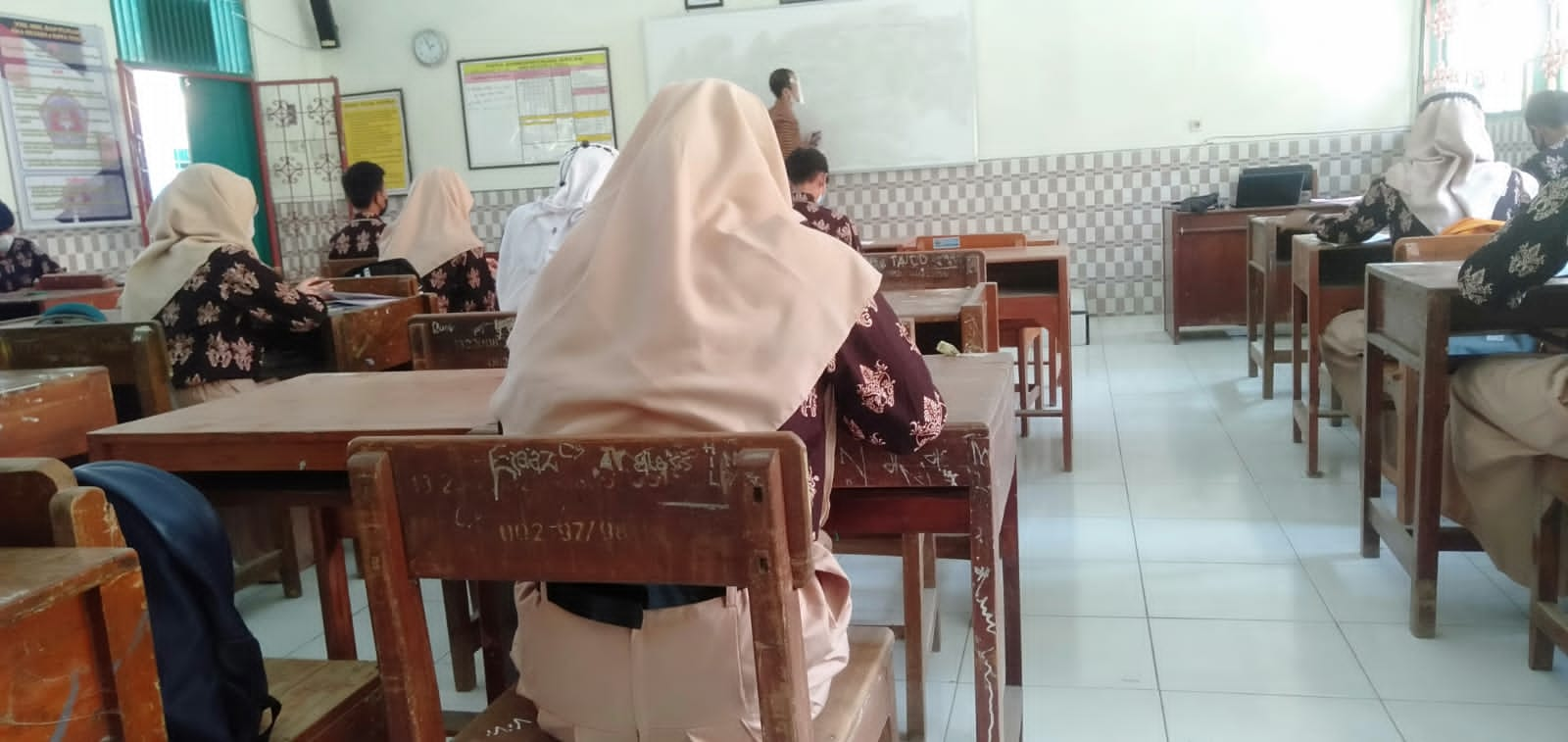 Pengamatan Pembelajaran Jarak Jauh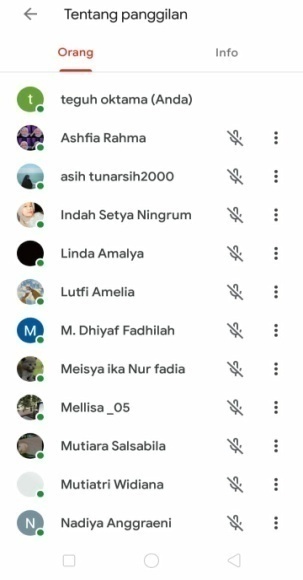 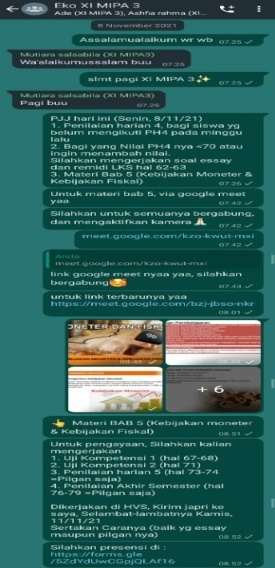 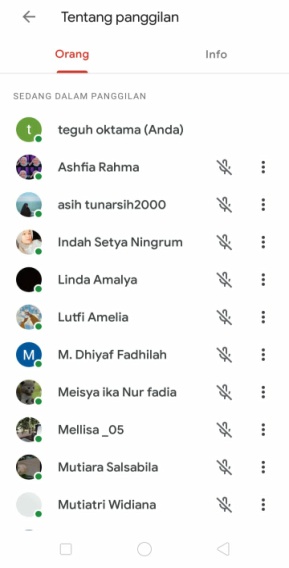 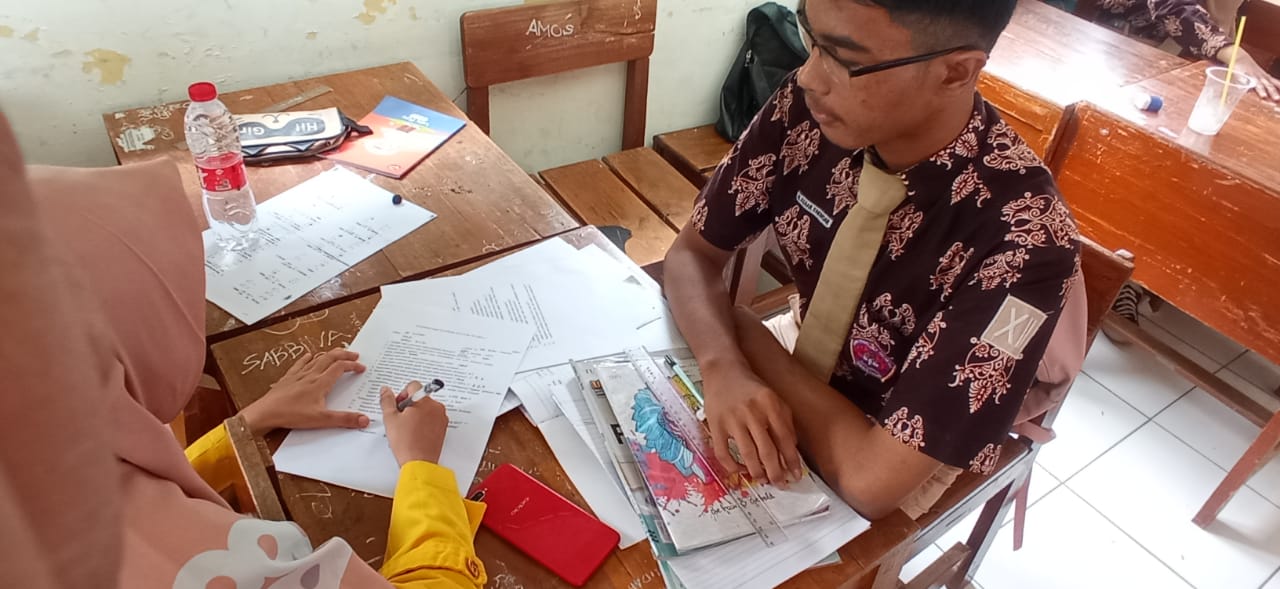 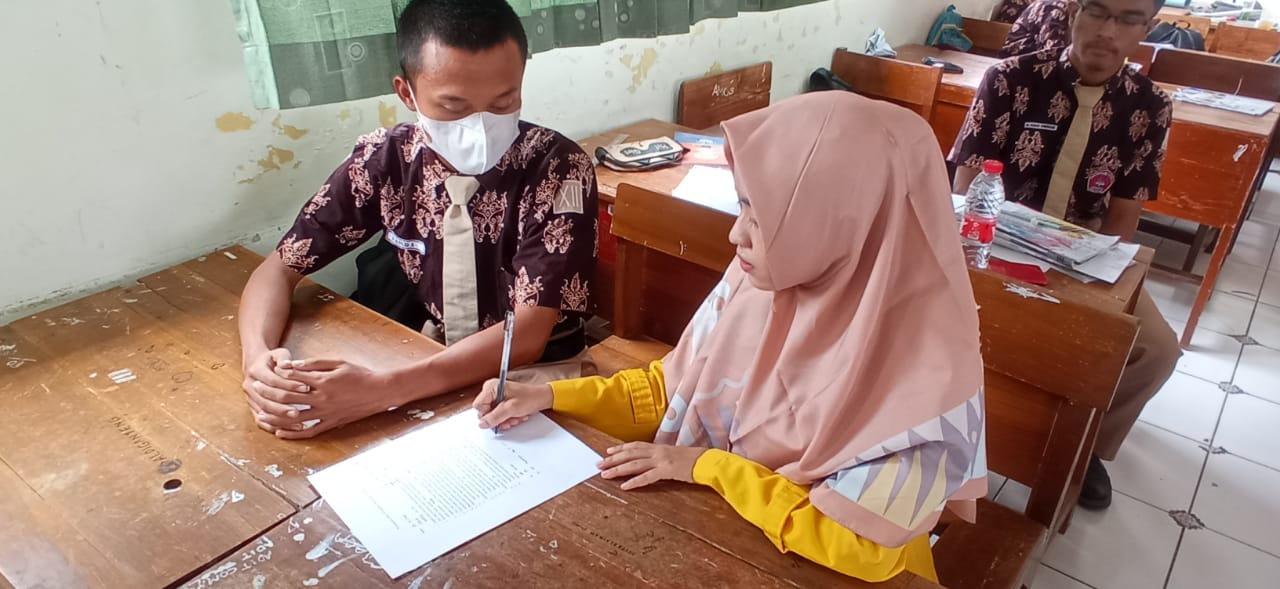 Wawancara dengan Dwi Arjun 		Wawancara dengan Feri Apriliano Lesmana, selaku siswa kelas 			selaku siswa kelas XI MIPA 3XI MIPA 3	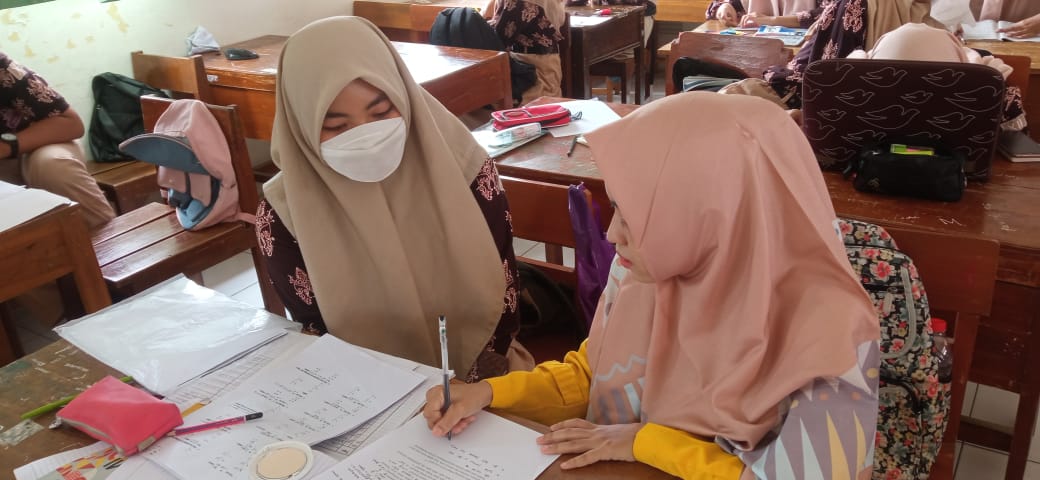 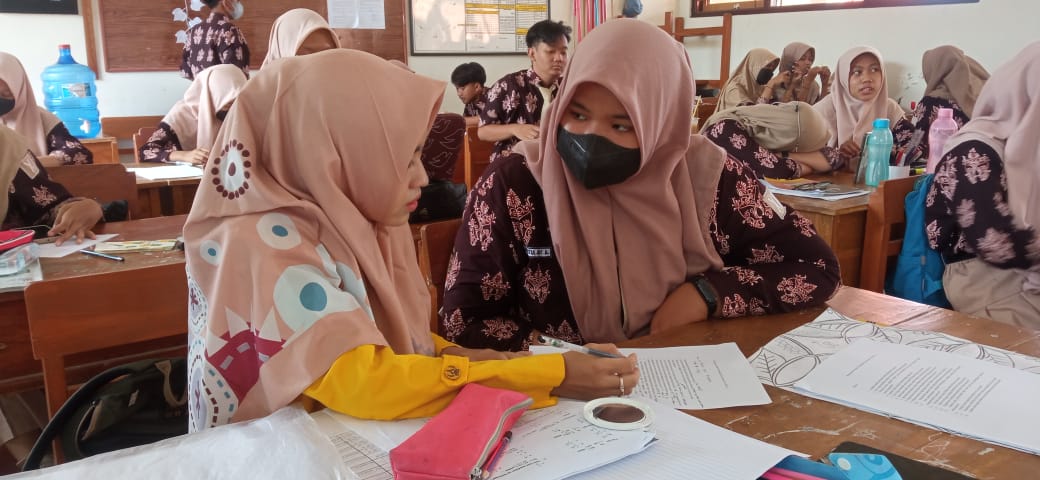 Wawancara dengan Luddya  			Wawancara dengan Ashfia Rahma Rahmawati selaku siswa kelas 		Fadhillah selaku siswa kelas XI XI MIPA 3					MIPA 3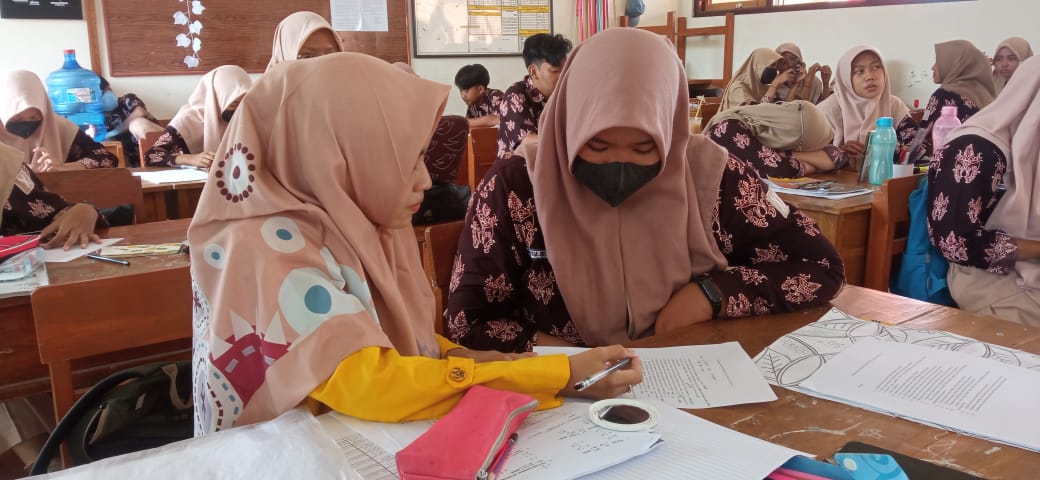 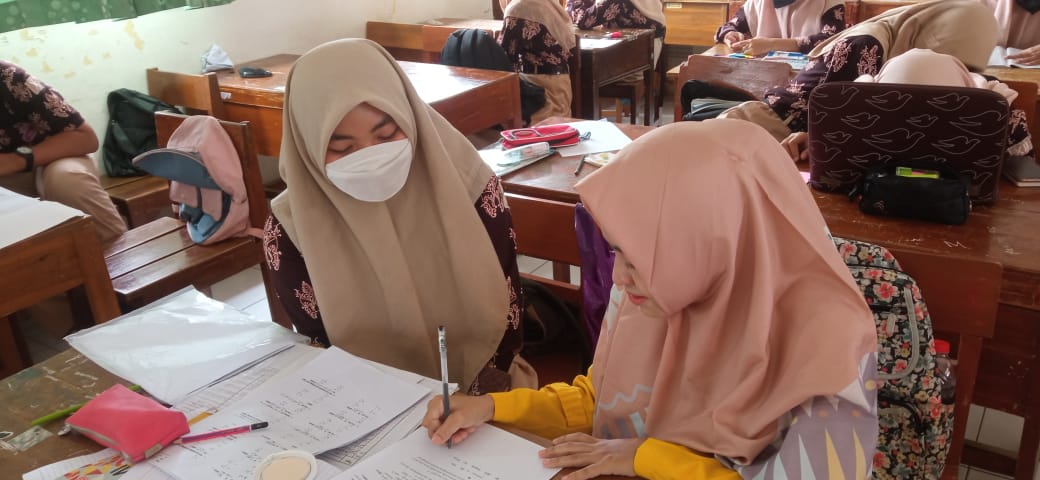 Wawancara dengan Nadiya Olivia 		  Wawancara dengan Mutiara Anggraeni selaku siswa Kelas XI MIPA 3	  Salsabila selaku siswa kelas XI 						   MIPA 3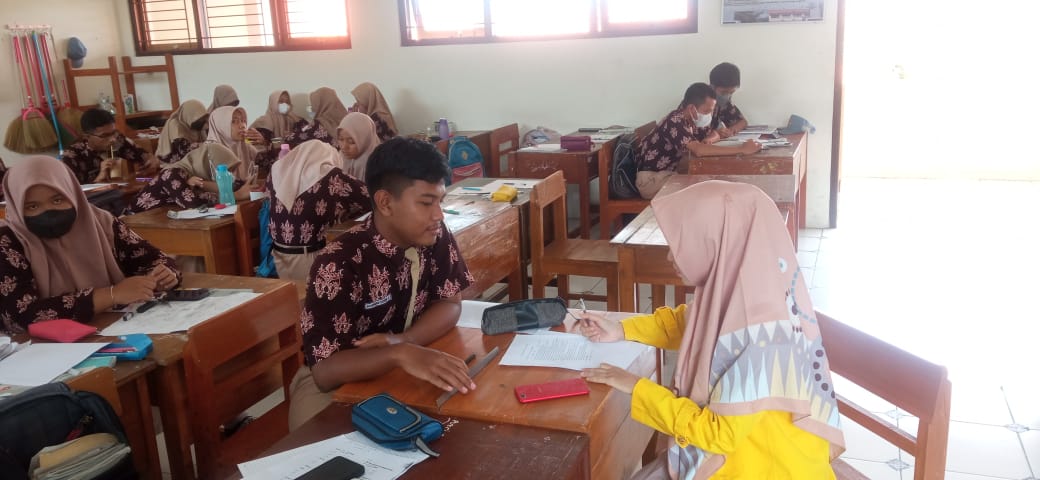 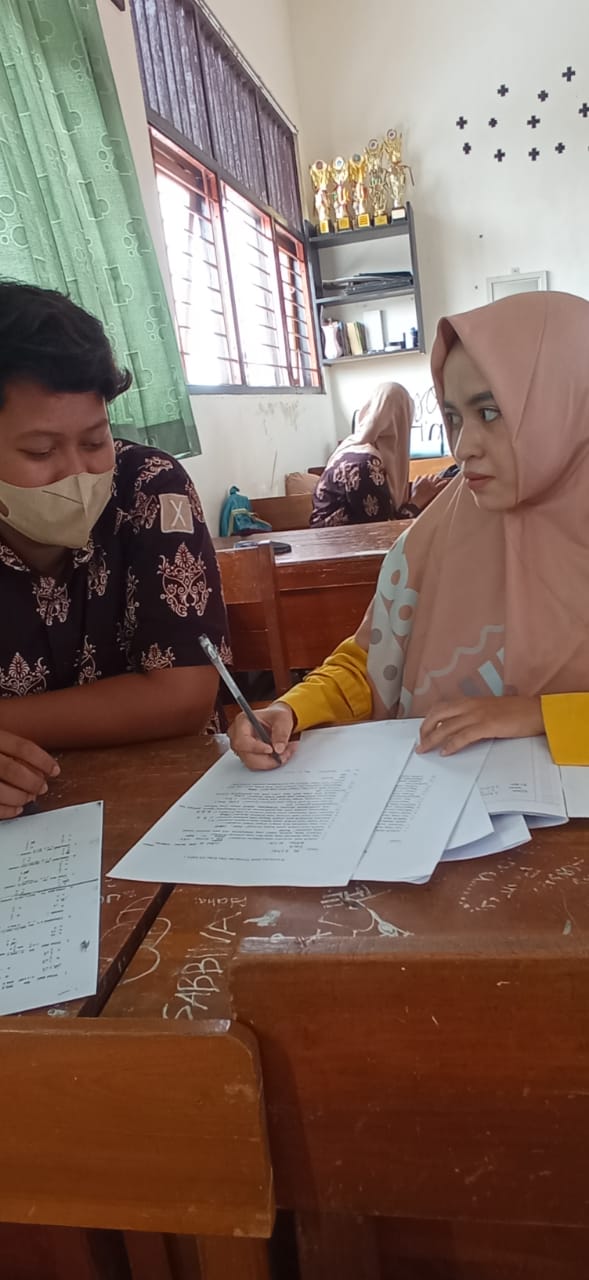 Wawancara dengan Muhamad Thoriq        Wawancara dengan Elky DermawanAziz selaku siswa kelas XI MIPA 3	         selaku siswa kelas XI MIPA 3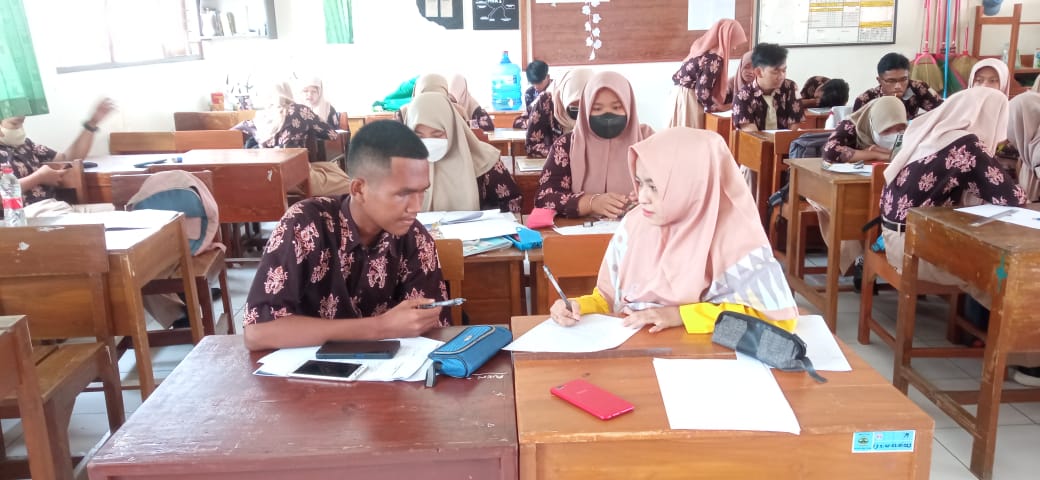 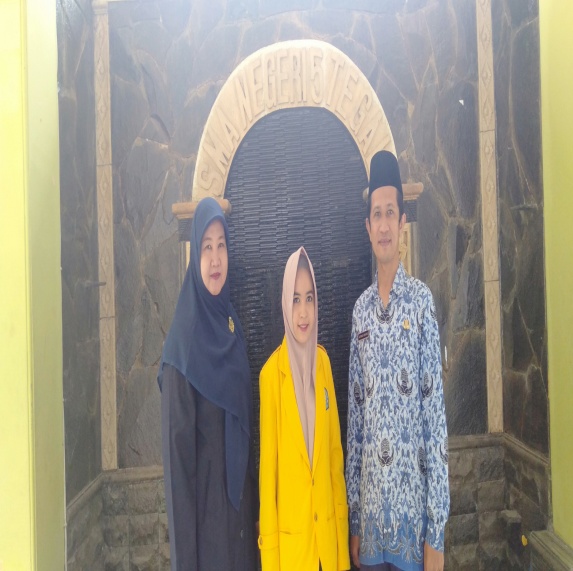 Wawancara dengan Muhamad Alfan 		Dokumentasi dengan Bapak Achmad Hidayat selaku siswa kelas XI MIPA 3	Ghazali, M.Pd selaku Guru Mapel 						Ekonomi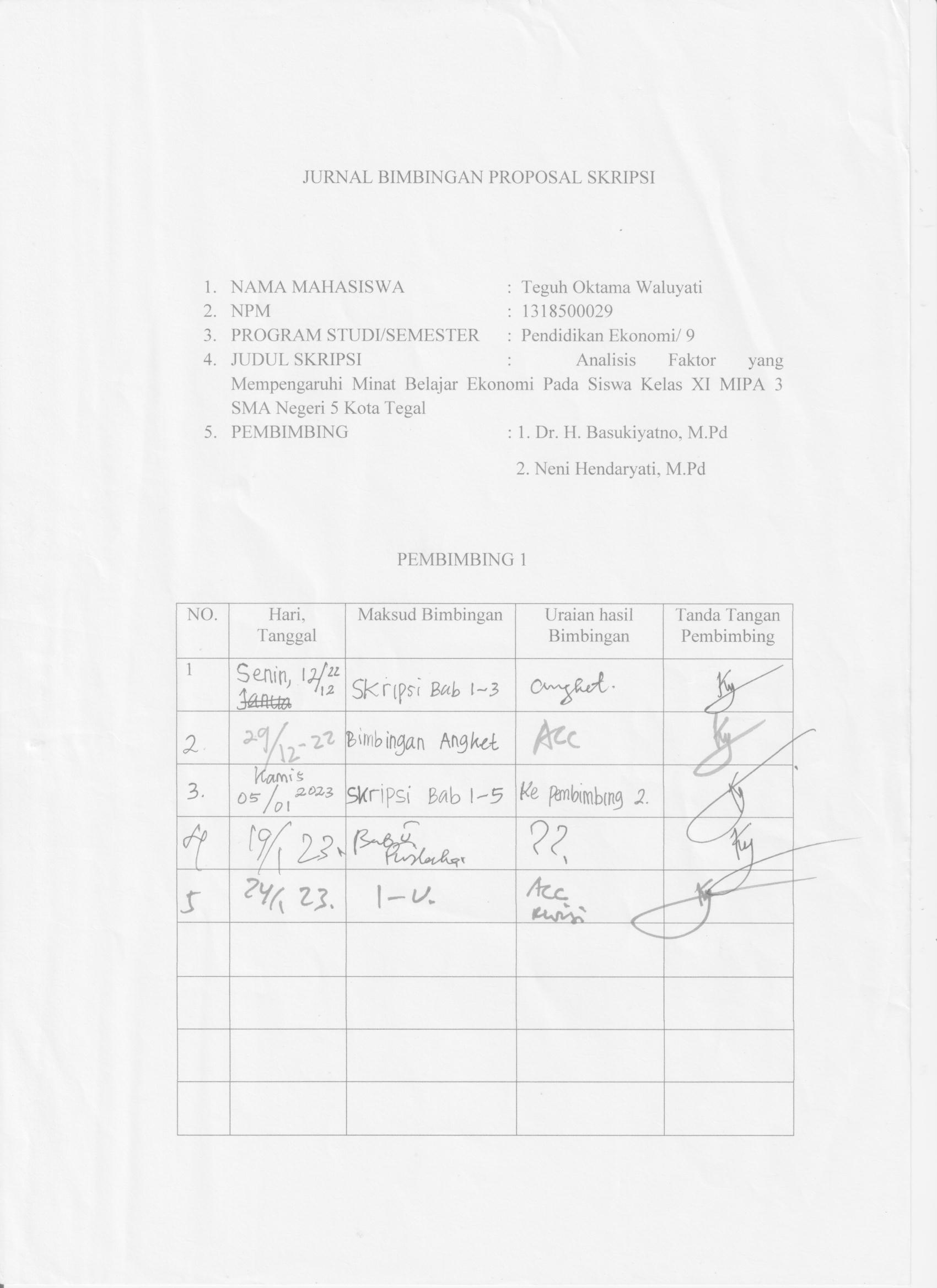 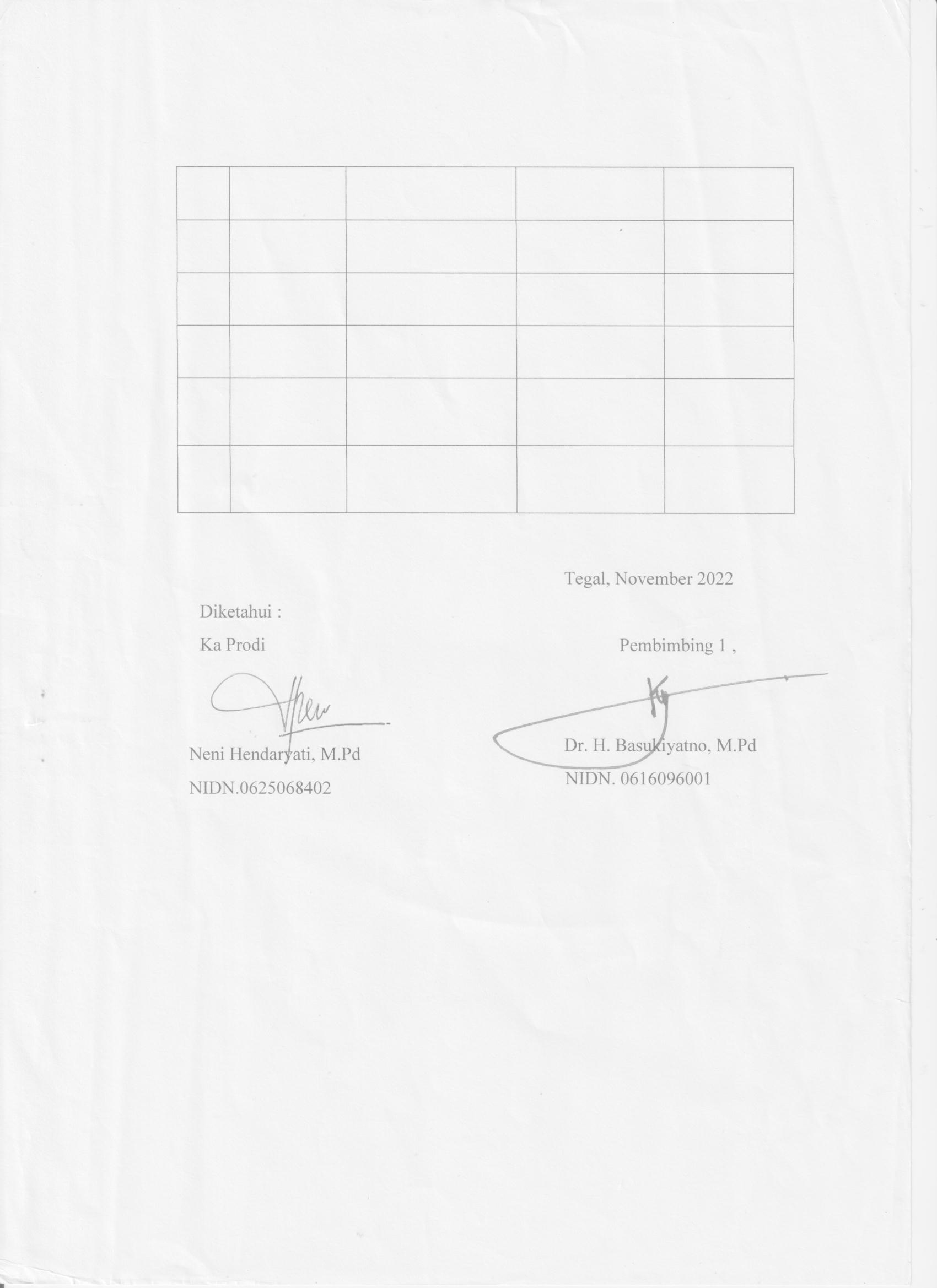 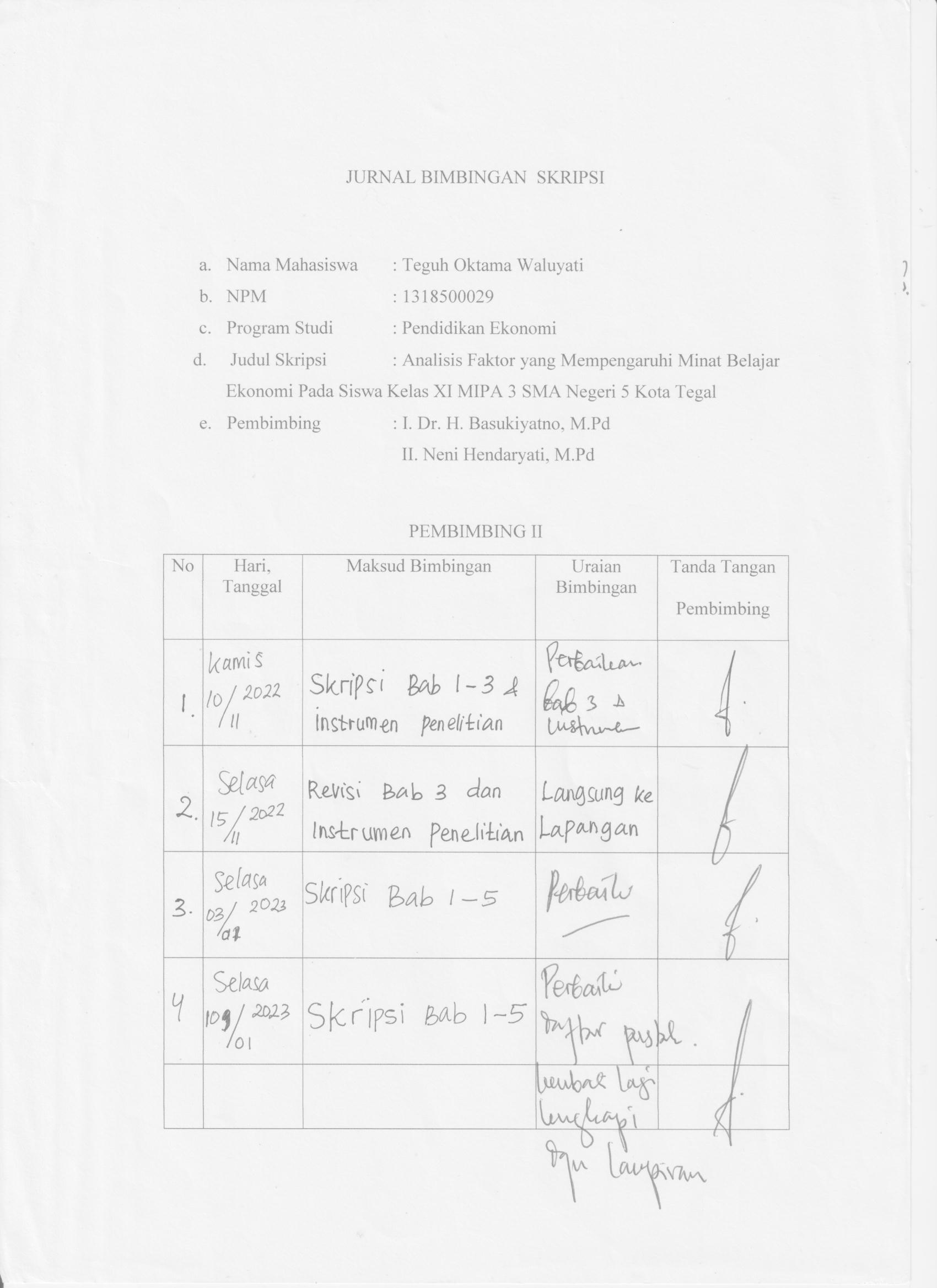 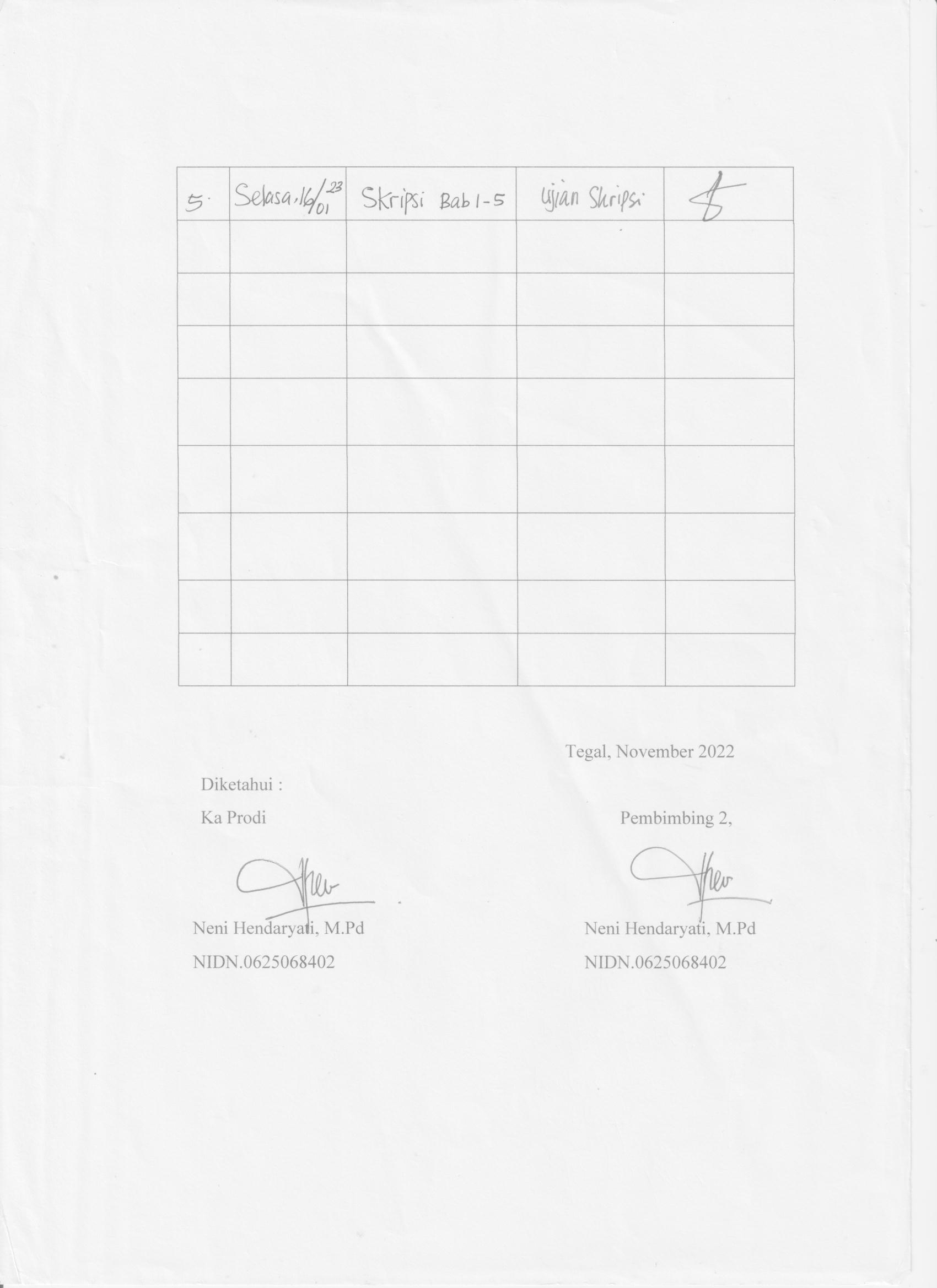 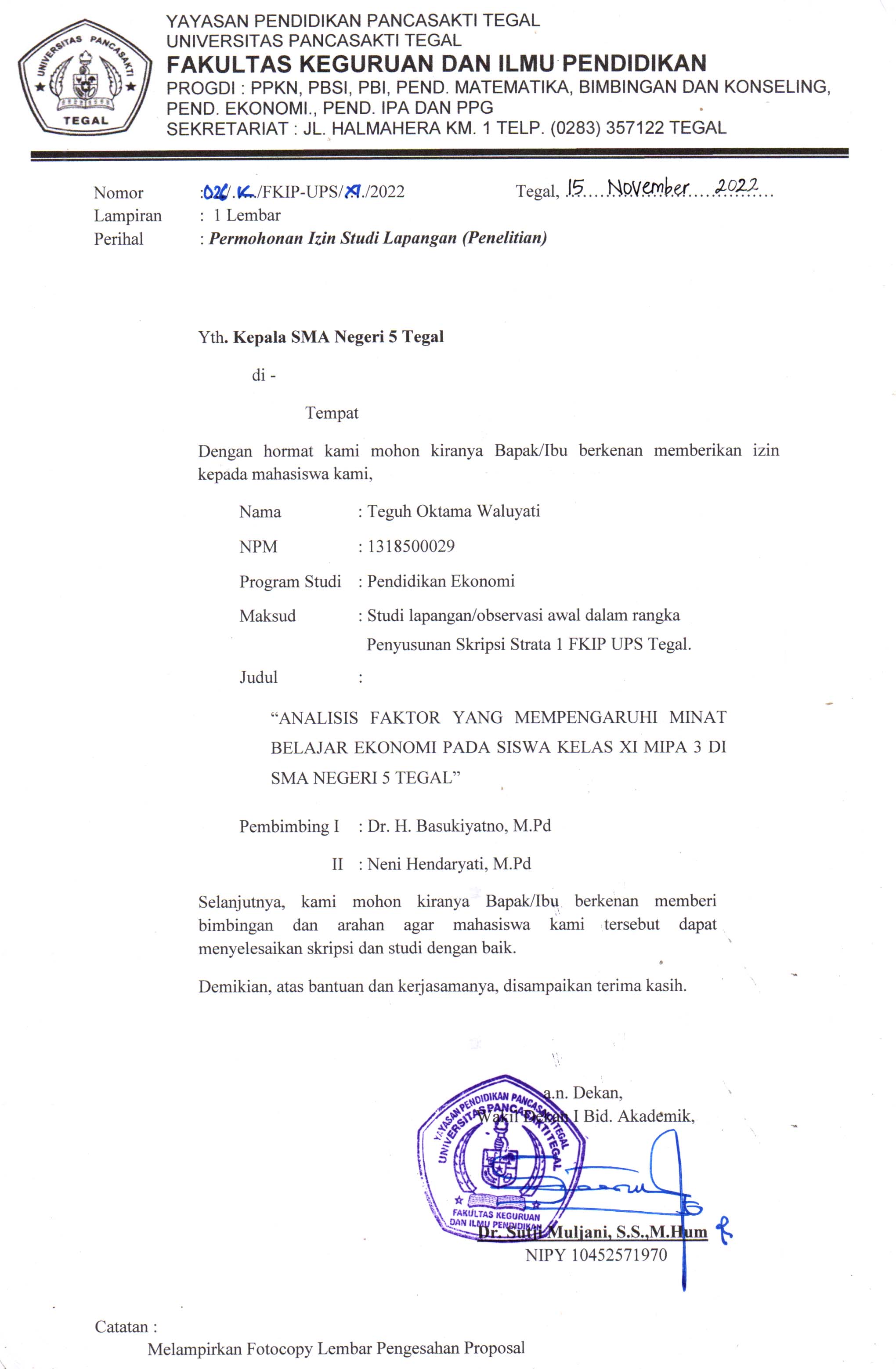 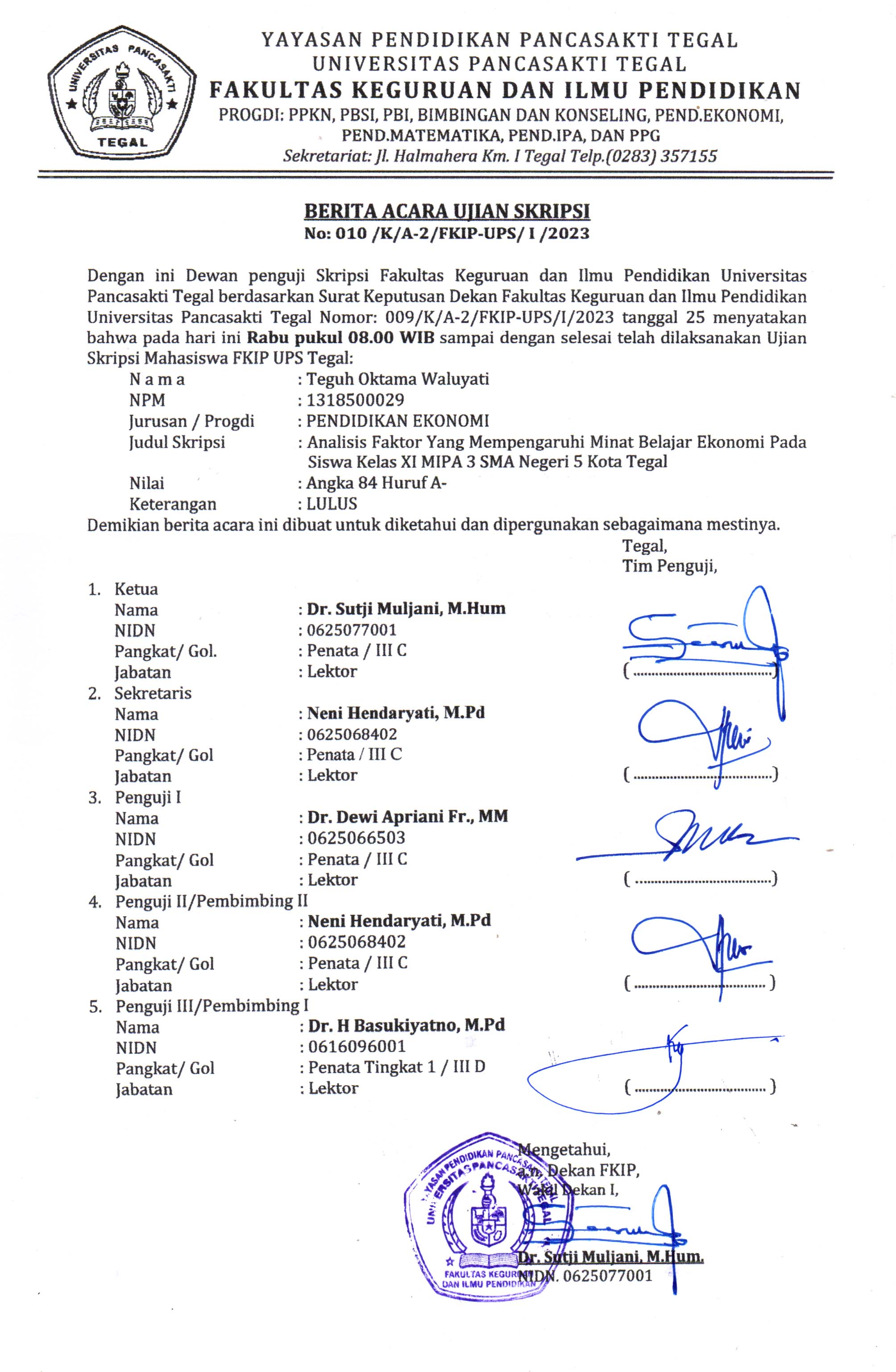 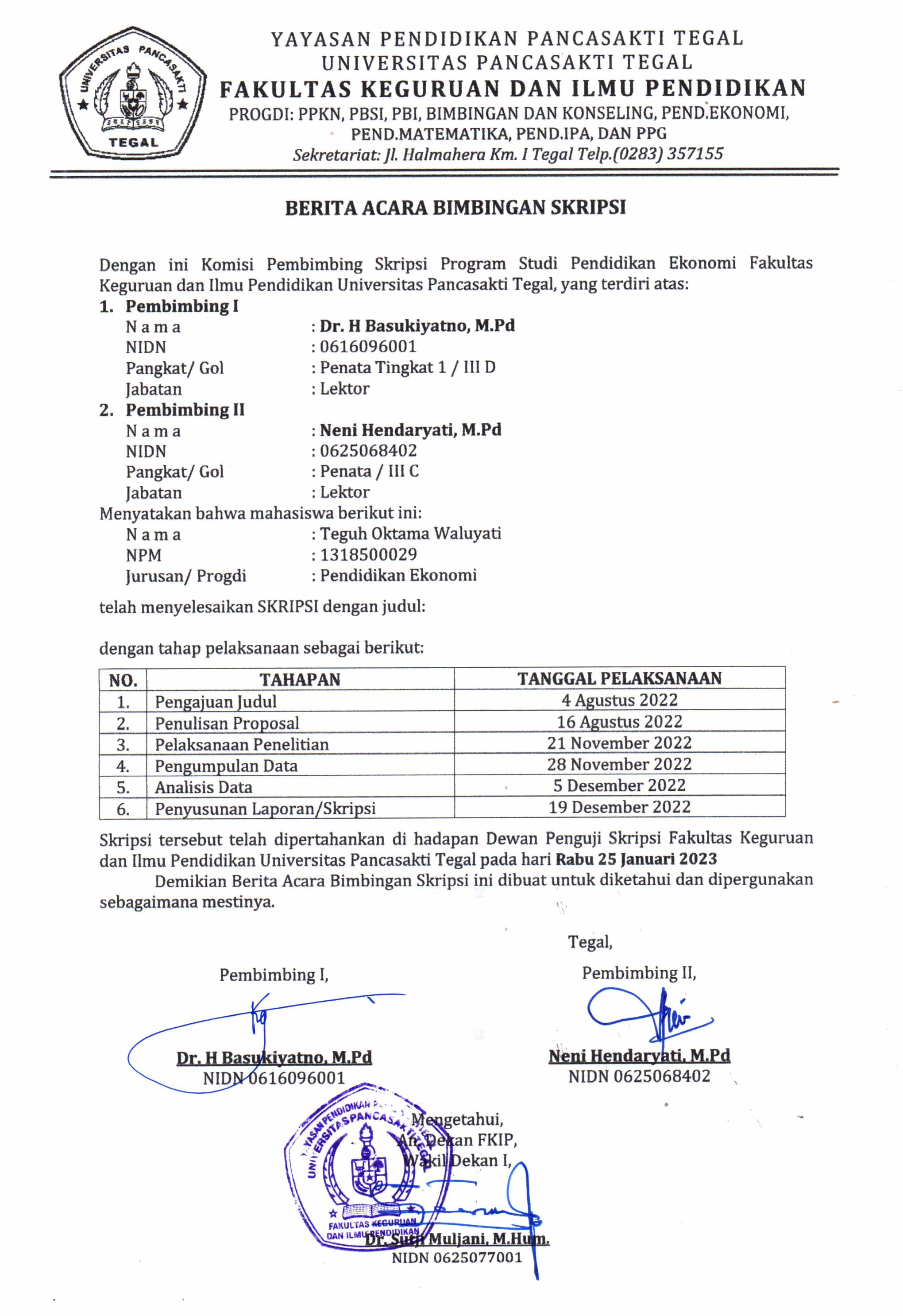 BIODATA PENULISTeguh Oktama Waluyati adalah nama peneliti pada skripsi ini Penulis dilahirkan di Tegal, 10 Oktober 2000. Penulis beralamat di Tunon Kecamatan Tegal Selatan, Provinsi Jawa Tegah. Penulis dapat dihubungi melalui email teguhoktama10@gmail.com. Pendidikan terakhir penulis yaitu Universitas Pancasakti Tegal (2018-2023) berhasil menyelesaikan program studi yang di tekuni pada tahun 2023, dengan judul skripsi “Analisis Faktor Yang Mempengaruhi Minat Belajar Ekonomi Pada Siswa Kelas XI Mipa 3 SMA Negeri 5 Kota Tegal”. Semoga dengan penulisan tugas akhir skripsi ini mampu memberikan sumbangsih terhadap dunia pendidikan dan menambah referensi penelitian serta manfaat bagi pembaca.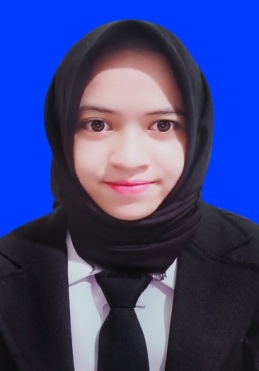 NO.NAMA SISWATUGASTUGASPH 4PH 4TUGASTUGASPH 5PH 5NO.NAMA SISWA12SkorRP412SkorRP51Ade Ruben Febrian7310065V7595702Ashfia Rahma Fadhilah75100757895753Cahyani Aulia Putri709065V738566V4Dwi Arjun Lesmana789065V808568V5Elky Dermawan7592,580788666V6Feri Apriliano7392,565V768668V7Gibrani Zackiansyah6892,565V738666V8Indah Setya Ningrum7597,5757892729Linda Amalya659065V708566V10Luddya Rahmawati689565V739068V11Lutfi Amelia Assahra759565V78907012Meisya Ika Nur Fadia6597,565V70927013Mellisa751007078957014Muhamad Alfan Hidayat7592,565V788666V15Muhamad Alfin Hidayat739065V788566V16Muhammad Dhiyaf Fadhilah689580759068V17Muhamad Thoriq Aziz709565V739066V18Mutiara Salsabilla751008578957519Mutiatri Widiana6897,565V739266V20Nadiya Olivia Anggraeni751007075958021Nadya Arifin751008078957022Nurul Azizah6592,570758668V23Rasya Alya Fuziah719565V739066V24Rita Sugiarti6697,57073957025Sela Ainur Riski7510090789566V26Silvia Syafa Amalia749565V789066V27Syifa Karido Hikmaya7010090739568V28Syintha Amalia6587,585738266V29Tiara Wulan Mareta8510065V889575No.PernyataanJawaban Narasumber1.Bagaimana cara bapak memulai pelajaran ekonomi di kelas?Saya mulai pelajaran yaitu dimulai dari memberikan apersepsi istilahnya yaitu menghubungkan fokus, konsentrasi, alam pikiran siswa dengan materi yang akan disampaikan supaya nyambung.2.Bagaimana proses pembelajaran ekonomi di kelas XI MIPA 3?Proses pembelajarannya menggunakan kurikulum 2013, Mengacu pada Standar Kompetensi dan Kompetensi Dasar, Menggunakan Modul atau LKS, Metode Pembelajaran yang bervariasi, Konstektual dan Kolaboratif, Menggunakan sarana audio visual.3.Apakah siswa antusias dalam proses pembelajaran ekonomi dengan materi yang diberikan? Jelaskan!Cukup antusias. Contohnya yaitu respon siswa yang baik ditandai dengan ketika ada pertanyaan mereka menjawab, ketika penyampaian materi mereka juga cukup memiliki kesadaran untuk mengikuti pelajaran, ketika evaluasi atau penilaian juga bisa mengerjakan.4.Apakah dalam kegiatan belajar mengajar berlangsung seluruh siswa hadir tepat waktu?90%. Biasanya kalau jam pertama beberapa siswa masih ada yang terlambat.5.Apakah semua siswa kelas XI MIPA 3 tergolong siswa yang aktif?Sekitar 70-80% siswa yang aktif.6.Menurut bapak, apakah siswa tertarik dengan mata pelajaran ekonomi?Tertarik, karena sejak awal saya menanamkan manfaat mempelajari ilmu ekonomi, kegunaan ilmu ekonomi dalam kehidupan sehari-sehari dan bagi kepentingan di masa depan.7.Dari mana bapak bisa mengatakan bahwa siswa tersebut tertarik terhadap mata pelajaran ekonomi?Saya melihat dari arah rasa keingintahuan mereka yang tinggi serta hasil belajar mereka yang kian meningkat.8.Bagaimana cara bapak menarik siswa untuk belajar siswa?Di awal saya sudah menanamkan manfaat mempelajari ilmu ekonomi, urgensi dan peranan ilmu ekonomi dalam kehidupan sehari-hari dan masa depan termasuk hubungannya dengan Ilmu Pengetahuan Alam yang merupakan basic mereka, jadi kita belajar ekonomi itu tidak sia-sia walaupun anak mipa tetapi ilmu-ilmu ekonomi tetap dibutuhkan oleh anak-anak mipa.9.Apa yang bapak lakukan, jika ada siswa yang kurang tertarik dalam belajar ekonomi?1. Saya harus mengevaluasi diri, apakah proses pembelajaran kurang menarik buat siswa itu yaitu apakah performa atau mungkin metode pembelajarannya kurang menarik.2. Biasanya siswa yang tidak mengikuti proses dengan baik, kita perbaiki kesadarannya yaitu dikembalikan fokusnya dengan cara memotivasi supaya muncul motivasi internal dalam diri anak tersebut.10.Bagaimana cara bapak menarik perhatian siswa untuk belajar ekonomi?Saya biasanya menggunakan model pembelajaran yang bervariasi dan juga media yang saya gunakan dalam mengajar.11.Apa yang bapak lakukan jika ada siswa yang tidak memperhatikan pelajaran ekonomi ?Koreksi diri ada apa dengan diri saya, kenapa dia tidak tertarik. Karena ketika siswa tidak memperhatikan itu bukan salah dia, murni bukan seluruhnya kesalahan dia. Tetapi bisa saja karena gurunya yang kurang optimal dalam pembelajaran, metode yang digunakan, konstekstualisasinya juga tidak ada.Memotivasi anak itu, saya mencari latar belakangnya. Kenapa dia tidak fokus, jangan-jangan dia sedang ada perhatian yang lain untuk masalah itu biasanya saya menggunakan pendekatan pribadi, Membandingkan sikapnya ketika belajar mapel yang lain apakah sama atau tidak sama itu juga mempengaruhi.12.Faktor apa sajakah yang membuat siswa tidak memperhatikan mata pelajaran ekonomi tersebut?Maindset atau pola pikir anak itu, bisa jadi karena faktor ketidaklinieran.Persoalan-persoalan dirinya secara psikis, bisa jadi personal dirinya dirumah, bisa juga mungkin karena kondisi fisik yang kurang fit, lelah mungkin. Jadi anak itu kalau udah jam 13.00 itu konsentrasinya udah berat itu adalah fakta yang harus saya sampaikan ke kamu (peneliti) karena kalau jam segitu siswa sudah cape dipaksa belajar ya sudah, pasti tidak fokus.Kalau ditanya faktor, itu guru tidak boleh menjustifikasikan itu prinsip.13.Menurut bapak, apa sajakah faktor-faktor yang mempengaruhi minat belajar siswa?Faktor-faktor yang mempengaruhi minat elajar siswa ada dua, yaitu faktor internal dan faktor eksternal :Faktor Internal- Faktor kesadaranan tentang pentingnya ilmu ekonomi- Modal pengetahuan tentang ilmu ekonomi- Pengetahuan ekonomi secara umumFaktor Eksternal- Kapasitas atau kemampuan guru      - Variasi atau metode yang digunakan14.Menurut bapak, bagaimana minat belajar ekonomi di kelas XI MIPA 3?Antara 70-80%, ditinjau dari hasil belajar siswa.15.Apakah pada akhir pelajaran, guru selalu memberikan motivasi kepada siswa? Contohnya bagaimana?Selalu malah bukan hanya di akhir tetapi ada di awal, di tengah, di akhir saya selalu memberikan motivasi baik di kehidupan sehari-hari maupun di masa depan.16.Dilihat dari wawancara sebelumnya, bahwa nilai siswa MIPA ternyata lebih tinggi dibandingkan dengan siswa IPS. Mengapa demikian?Karena ada unsur-unsur kuantitas yang sifatnya hitungan, logika serta penerapan rumus yang membuat siswa mipa lebih unggul. Termasuk juga harus diakui kultur kelas bahwa kelas ipa memang lebih positif dan lebih mendukung proses pembelajaran.17.Bagaimana upaya bapak dalam meningkatkan minat belajar ekonomi pada siswa kelas XI MIPA 3?Setelah saya mengevaluasi dan saya menemukan kekurangan, maka saya perbaiki kekurangannya, misalnya apakah materinya kurang konstektual dengan kehidupan mereka sehari-hari, saya tambah lagi contoh-contoh hubungan materi dengan latar belakang siswa, memperbaiki metodologi pembelajaran. Untuk menarik minat siswa saya lebih cenderung memperbaiki performa atau penampilan saya di kelas, karena dengan cara begitu lebih efektif daripada harus menyalahkan siswa.No.PernyataanJawaban Narasumber1.Apakah anda menyukai mata pelajaran ekonomi? Iya, saya menyukai mata pelajaran ekonomi.2.Apa yang membuat anda menyukai mata pelajaran ekonomi? Saya menyukai mata pelajaran ekonomi karena suka dengan materinya dan gurunya asik.3.Menurut anda, apakah materi yang disampaikan oleh guru ekonomi mudah untuk dipahami?Materi yang disampaikan oleh guru ekonomi mudah sekali untuk dipahami,  karena materinya yang mendetail dan penguasaan kelas yang baik sehingga membuat siswa lebih mudah memahami materi yang disampaikan serta ada kaitannya juga dalam kehidupan sehari-hari.4.Apakah anda tertarik untuk belajar ekonomi?Iya, saya tertarik untuk belajar ekonomi5.Apa yang membuat anda tertarik dengan belajar ekonomiKarena kalau kuliah mau mengambil jurusan ekonomi atau akuntansi.6.Sejak kapan anda tertarik untuk belajar mata pelajaran ekonomi?Sejak kelas XI.7.Dari angka 10-100 berapa nilai ketertarikan anda dengan mata pelajaran ekonomi?80.8.Bagaimana minat anda terhadap mata pelajaran ekonomi?Tinggi, karena ilmunya sesuai dengan realita kehidupan.9.Menurut anda, bagaimana minat belajar ekonomi di kelas XI MIPA 3?Minat belajar ekonomi di kelas XI MIPA 3 tinggi dimana siswa menjadi lebih bersemangat dalam belajar ekonomi.10.Saat pembelajaran ekonomi berlangsung, apakah semua siswa berpusat memperhatikan gurunya?Tidak, ada siswa yang sedang main hp atau mengerjakan tugas mapel lain.11.Bagaimana keterlibatan anda dalam belajar ekonomi?Saya mengikuti pelajaran dengan baik.12.Apakah anda selalu hadir tepat waktu pada saat pembelajaran ekonomi berlangsung?Iya, saya selalu hadir tepat waktu.13.Apakah anda tergolong sebagai siswa yang aktif?Iya, karena saya sangat antusias jika menjawab pertanyaan atau pun bertanya kepada guru jika ada materi yang kurang saya pahami.14.Apakah anda sangat antusias saat pembelajaran ekonomi berlangsung?Sangat antusias sekali, Karena ternyata ekonomi tidak sesusah apa yang saya bayangkan.15.Bagaimana suasana kelas saat pembelajaran ekonomi berlangsung?Suasana kelas saat pembelajaran ekonomi berlangsung yaitu asik, santai, tidak terlalu tegang. Karena gurunya bisa mencairkan suasana di kelas.16.Berapa jam kah anda belajar mata pelajaran ekonomi dalam satu minggu?3x30 menit.17.Mengapa anak ipa suka dengan mata pelajaran ekonomi?Karena nanti ketika saya kuliah, saya mau mengambil jurusan ekonomi atau akuntansi.18.Apa motivasi anda belajar ekonomi?Ilmu ekonomi penting karena bisa digunakan dalam kehidupan sehari-hari.No.PernyataanJawaban Narasumber1.Apakah anda menyukai mata pelajaran ekonomi? Suka.2.Apa yang membuat anda menyukai mata pelajaran ekonomi? Karena ilmunya pasti, ada soal hitung-hitungannya.3.Menurut anda, apakah materi yang disampaikan oleh guru ekonomi mudah untuk dipahami?Materi yang disampaikan oleh guru ekonomi mudah sekali untuk dipahami,  karena materinya yang mendetail dan penguasaan kelas yang baik sehingga membuat siswa lebih mudah memahami materi yang disampaikan serta ada kaitannya juga dalam kehidupan sehari-hari.4.Apakah anda tertarik untuk belajar ekonomi?Tertarik.5.Apa yang membuat anda tertarik dengan belajar ekonomiKarena saya ingin bekerja di bank maupun di kantor keuangan.6.Sejak kapan anda tertarik untuk belajar mata pelajaran ekonomi?Sejak kelas XI.7.Dari angka 10-100 berapa nilai ketertarikan anda dengan mata pelajaran ekonomi?85.8.Bagaimana minat anda terhadap mata pelajaran ekonomi?Tinggi, karena ilmunya pasti.9.Menurut anda, bagaimana minat belajar ekonomi di kelas XI MIPA 3?Minat belajar ekonomi di kelas XI MIPA 3 tinggi dimana siswa menjadi lebih bersemangat dalam belajar ekonomi.10.Saat pembelajaran ekonomi berlangsung, apakah semua siswa berpusat memperhatikan gurunya?Tidak, ada siswa yang sedang main hp atau mengerjakan tugas mapel lain.11.Bagaimana keterlibatan anda dalam belajar ekonomi?Saya mengikuti pelajaran dengan baik.12.Apakah anda selalu hadir tepat waktu pada saat pembelajaran ekonomi berlangsung?Iya, saya selalu hadir tepat waktu.13.Apakah anda tergolong sebagai siswa yang aktif?Iya, karena saya sangat antusias jika menjawab pertanyaan atau pun bertanya kepada guru jika ada materi yang kurang jelas.14.Apakah anda sangat antusias saat pembelajaran ekonomi berlangsung?Sangat antusias sekali, Karena ternyata ekonomi tidak sesusah apa yang saya bayangkan.15.Bagaimana suasana kelas saat pembelajaran ekonomi berlangsung?Suasana kelas saat pembelajaran ekonomi berlangsung yaitu asik, santai, tidak terlalu tegang. Karena gurunya bisa mencairkan suasana di kelas.16.Berapa jam kah anda belajar mata pelajaran ekonomi dalam satu minggu?3x30 menit.17.Mengapa anak ipa suka dengan mata pelajaran ekonomi?Karena gurunya asik, jadi ketika belajar tidak membuat siswa menjadi tegang.18.Apa motivasi anda belajar ekonomi?Ilmu ekonomi penting karena bisa digunakan dalam kehidupan sehari-hari.No.PernyataanJawaban Narasumber1.Apakah anda menyukai mata pelajaran ekonomi? Suka.2.Apa yang membuat anda menyukai mata pelajaran ekonomi? Karena saya bisa mempelajari mata pelajaran ekonomi yang seharusnya menjadi mata pelajaran bagi siswa ips dan juga saya suka berhitung.3.Menurut anda, apakah materi yang disampaikan oleh guru ekonomi mudah untuk dipahami?Materi yang disampaikan oleh guru ekonomi mudah sekali untuk dipahami,  karena materinya yang mendetail dan penguasaan kelas yang baik sehingga membuat siswa lebih mudah memahami materi yang disampaikan serta ada kaitannya juga dalam kehidupan sehari-hari.4.Apakah anda tertarik untuk belajar ekonomi?Tertarik.5.Apa yang membuat anda tertarik dengan belajar ekonomiKarena ingin suatu saat nanti bisa bekerja di bank atau kantor keuangan.6.Sejak kapan anda tertarik untuk belajar mata pelajaran ekonomi?Sejak kelas XI.7.Dari angka 10-100 berapa nilai ketertarikan anda dengan mata pelajaran ekonomi?80.8.Bagaimana minat anda terhadap mata pelajaran ekonomi?Tinggi, karena barangkali jika lulus kuliah saya mau mengambil jurusan ekonomi karena saya ingin bekerja diperusahaan.9.Menurut anda, bagaimana minat belajar ekonomi di kelas XI MIPA 3?Minat belajar ekonomi di kelas XI MIPA 3 tinggi dimana siswa menjadi lebih bersemangat dalam belajar ekonomi.10.Saat pembelajaran ekonomi berlangsung, apakah semua siswa berpusat memperhatikan gurunya?Iya, semua siswa memperhatikan gurunya.11.Bagaimana keterlibatan anda dalam belajar ekonomi?Saya mengikuti pelajaran dengan baik.12.Apakah anda selalu hadir tepat waktu pada saat pembelajaran ekonomi berlangsung?Iya, saya selalu hadir.13.Apakah anda tergolong sebagai siswa yang aktif?Cukup, karena teorinya banyak dan ada teori tertentu yang sulit dipahami bagi saya.14.Apakah anda sangat antusias saat pembelajaran ekonomi berlangsung?Sangat antusias sekali, Karena ternyata ekonomi tidak sesusah apa yang saya bayangkan.15.Bagaimana suasana kelas saat pembelajaran ekonomi berlangsung?Suasana kelas saat pembelajaran ekonomi berlangsung yaitu asik, santai, tidak terlalu tegang. Karena gurunya bisa mencairkan suasana di kelas.16.Berapa jam kah anda belajar mata pelajaran ekonomi dalam satu minggu?3x30 menit.17.Mengapa anak ipa suka dengan mata pelajaran ekonomi?Karena gurunya asik disamping itu untuk masuk sekolah kedinasan lebih luas. Jadi kan banyak orang-orang yang masuk sekolah kedinasan itu kebanyakan dari ipa. Jadi itu alasan saya, meskipun saya menyukai dan tertarik dengan mata pelajaran ekonomi.18.Apa motivasi anda belajar ekonomi?Ilmu ekonomi penting karena bisa digunakan dalam kehidupan sehari-hari.No.PernyataanJawaban Narasumber1.Apakah anda menyukai mata pelajaran ekonomi? Suka.2.Apa yang membuat anda menyukai mata pelajaran ekonomi? Karena saya suka berhitung, untuk teorinya saya sulit untuk mempelajarinya3.Menurut anda, apakah materi yang disampaikan oleh guru ekonomi mudah untuk dipahami?Materi yang disampaikan oleh guru ekonomi mudah sekali untuk dipahami,  karena materinya yang mendetail dan penguasaan kelas yang baik sehingga membuat siswa lebih mudah memahami materi yang disampaikan serta ada kaitannya juga dalam kehidupan sehari-hari.4.Apakah anda tertarik untuk belajar ekonomi?Tertarik.5.Apa yang membuat anda tertarik dengan belajar ekonomiKarena jika saya kuliah nanti mau ambil jurusan ekonomi atau akuntansi.6.Sejak kapan anda tertarik untuk belajar mata pelajaran ekonomi?Sejak kelas XI.7.Dari angka 10-100 berapa nilai ketertarikan anda dengan mata pelajaran ekonomi?85.8.Bagaimana minat anda terhadap mata pelajaran ekonomi?Tinggi, karena barangkali jika lulus kuliah saya mau mengambil jurusan ekonomi karena saya ingin bekerja diperusahaan.9.Menurut anda, bagaimana minat belajar ekonomi di kelas XI MIPA 3?Minat belajar ekonomi di kelas XI MIPA 3 tinggi dimana siswa menjadi lebih bersemangat dalam belajar ekonomi.10.Saat pembelajaran ekonomi berlangsung, apakah semua siswa berpusat memperhatikan gurunya?Iya.11.Bagaimana keterlibatan anda dalam belajar ekonomi?Saya mengikuti pelajaran dengan baik.12.Apakah anda selalu hadir tepat waktu pada saat pembelajaran ekonomi berlangsung?Iya, selalu hadir.13.Apakah anda tergolong sebagai siswa yang aktif?Cukup, karena teorinya banyak dan ada teori tertentu yang sulit dipahami bagi saya.14.Apakah anda sangat antusias saat pembelajaran ekonomi berlangsung?Sangat antusias sekali, Karena ternyata ekonomi tidak sesusah apa yang saya bayangkan.15.Bagaimana suasana kelas saat pembelajaran ekonomi berlangsung?Suasana kelas saat pembelajaran ekonomi berlangsung yaitu asik, santai, tidak terlalu tegang. Karena gurunya bisa mencairkan suasana di kelas.16.Berapa jam kah anda belajar mata pelajaran ekonomi dalam satu minggu?3x30 menit.17.Mengapa anak ipa suka dengan mata pelajaran ekonomi?Karena saya suka ekonomi kaya berhitung gitu tidak suka menghafal. Kalau ips kan lebih banyak menghafal kaya sejara-sejarah gitu.18.Apa motivasi anda belajar ekonomi?Ilmu ekonomi penting karena bisa digunakan dalam kehidupan sehari-hari.No.PernyataanJawaban Narasumber1.Apakah anda menyukai mata pelajaran ekonomi? Kurang suka.2.Apa yang membuat anda menyukai mata pelajaran ekonomi? Saya kurang menyukai mata pelajaran ekonomi karena saya tidak suka dengan teorinya yang banyak hafalan.3.Menurut anda, apakah materi yang disampaikan oleh guru ekonomi mudah untuk dipahami?Materi yang disampaikan oleh guru ekonomi mudah sekali untuk dipahami,  karena materinya yang mendetail dan penguasaan kelas yang baik sehingga membuat siswa lebih mudah memahami materi yang disampaikan serta ada kaitannya juga dalam kehidupan sehari-hari.4.Apakah anda tertarik untuk belajar ekonomi?Kurang tertarik.5.Apa yang membuat anda tertarik dengan belajar ekonomiKarena saya jurusan, yang membuat mainset saya menjadi kacau.6.Sejak kapan anda tertarik untuk belajar mata pelajaran ekonomi?Sejak kelas XI.7.Dari angka 10-100 berapa nilai ketertarikan anda dengan mata pelajaran ekonomi?70.8.Bagaimana minat anda terhadap mata pelajaran ekonomi?Cukup, karena ekonomi bisa diterapkan dalam kehidupan sehari-hari.9.Menurut anda, bagaimana minat belajar ekonomi di kelas XI MIPA 3?Minat belajar ekonomi di kelas XI MIPA 3 tinggi dimana siswa menjadi lebih bersemangat dalam belajar ekonomi.10.Saat pembelajaran ekonomi berlangsung, apakah semua siswa berpusat memperhatikan gurunya?Tidak, ada siswa yang sedang main hp atau mengerjakan tugas mapel lain.11.Bagaimana keterlibatan anda dalam belajar ekonomi?Saya mengikuti pelajaran dengan baik.12.Apakah anda selalu hadir tepat waktu pada saat pembelajaran ekonomi berlangsung?Kadang saya terlambat masuk, karena koneksi sinyal.13.Apakah anda tergolong sebagai siswa yang aktif?Iya, Iya, karena saya sangat antusias jika menjawab pertanyaan atau pun bertanya kepada guru jika ada materi yang kurang saya mengerti.14.Apakah anda sangat antusias saat pembelajaran ekonomi berlangsung?Sangat antusias sekali, Karena ternyata ekonomi tidak sesusah apa yang saya bayangkan.15.Bagaimana suasana kelas saat pembelajaran ekonomi berlangsung?Suasana kelas saat pembelajaran ekonomi berlangsung yaitu asik, santai, tidak terlalu tegang. Karena gurunya bisa mencairkan suasana di kelas.16.Berapa jam kah anda belajar mata pelajaran ekonomi dalam satu minggu?3x30 menit.17.Mengapa anak ipa suka dengan mata pelajaran ekonomi?Saya salah jurusan, karena saya tidak tahu jika sebenarnya ilmu ekonomi itu menjadi mata pelajaran inti bagi siswa ips.18.Apa motivasi anda belajar ekonomi?Ilmu ekonomi penting karena bisa digunakan dalam kehidupan sehari-hari.No.PernyataanJawaban Narasumber1.Apakah anda menyukai mata pelajaran ekonomi? Suka.2.Apa yang membuat anda menyukai mata pelajaran ekonomi? Karena ekonomi itu adalah ilmu pasti dan ada soal hitungannya.3.Menurut anda, apakah materi yang disampaikan oleh guru ekonomi mudah untuk dipahami?Materi yang disampaikan oleh guru ekonomi mudah sekali untuk dipahami,  karena materinya yang mendetail dan penguasaan kelas yang baik sehingga membuat siswa lebih mudah memahami materi yang disampaikan serta ada kaitannya juga dalam kehidupan sehari-hari.4.Apakah anda tertarik untuk belajar ekonomi?Tertarik.5.Apa yang membuat anda tertarik dengan belajar ekonomiKarena saya merasa salah jurusan, tuntutan orang tua yang menyuruh saya untuk masuk di kelas mipa.6.Sejak kapan anda tertarik untuk belajar mata pelajaran ekonomi?Sejak kelas XI.7.Dari angka 10-100 berapa nilai ketertarikan anda dengan mata pelajaran ekonomi?80.8.Bagaimana minat anda terhadap mata pelajaran ekonomi?Tinggi, karena bisa diterapkan dalam kehidupan sehari-hari.9.Menurut anda, bagaimana minat belajar ekonomi di kelas XI MIPA 3?Minat belajar ekonomi di kelas XI MIPA 3 tinggi dimana siswa menjadi lebih bersemangat dalam belajar ekonomi.10.Saat pembelajaran ekonomi berlangsung, apakah semua siswa berpusat memperhatikan gurunya?Tidak, ada siswa yang sedang main hp atau mengerjakan tugas mapel lain.11.Bagaimana keterlibatan anda dalam belajar ekonomi?Saya mengikuti pelajaran dengan baik.12.Apakah anda selalu hadir tepat waktu pada saat pembelajaran ekonomi berlangsung?Iya, saya hadir tepat waktu.13.Apakah anda tergolong sebagai siswa yang aktif?Iya, karena saya sangat antusias jika menjawab pertanyaan atau pun bertanya kepada guru jika ada materi yang kurang saya pahami.14.Apakah anda sangat antusias saat pembelajaran ekonomi berlangsung?Sangat antusias sekali, Karena ternyata ekonomi tidak sesusah apa yang saya bayangkan.15.Bagaimana suasana kelas saat pembelajaran ekonomi berlangsung?Suasana kelas saat pembelajaran ekonomi berlangsung yaitu asik, santai, tidak terlalu tegang. Karena gurunya bisa mencairkan suasana di kelas.16.Berapa jam kah anda belajar mata pelajaran ekonomi dalam satu minggu?3x30 menit.17.Mengapa anak ipa suka dengan mata pelajaran ekonomi?Saya salah jurusan karena tuntutan dari orang tua saya, setelah saya masuk kelas mipa ternyata saya menyadari jika kemampuan saya sebenarnya di ips yaitu dibuktikan dengan nilai mata pelajaran ips yang lebih tinggi dari mata pelajaran peminatan ipa.18.Apa motivasi anda belajar ekonomi?Ilmu ekonomi penting karena bisa digunakan dalam kehidupan sehari-hari.No.PernyataanJawaban Narasumber1.Apakah anda menyukai mata pelajaran ekonomi? Kurang suka.2.Apa yang membuat anda menyukai mata pelajaran ekonomi? Saya kurang suka dengan mata pelajaran ekonomi, karena materinya yang banyak dihafalkan dan saya tidak suka dengan hafalan itu.3.Menurut anda, apakah materi yang disampaikan oleh guru ekonomi mudah untuk dipahami?Materi yang disampaikan oleh guru ekonomi mudah sekali untuk dipahami,  karena materinya yang mendetail dan penguasaan kelas yang baik sehingga membuat siswa lebih mudah memahami materi yang disampaikan serta ada kaitannya juga dalam kehidupan sehari-hari.4.Apakah anda tertarik untuk belajar ekonomi?Kurang tertarik.5.Apa yang membuat anda tertarik dengan belajar ekonomiKarena ekonomi adalah mata pelajaran lintas minat.6.Sejak kapan anda tertarik untuk belajar mata pelajaran ekonomi?Sejak kelas XI.7.Dari angka 10-100 berapa nilai ketertarikan anda dengan mata pelajaran ekonomi?70.8.Bagaimana minat anda terhadap mata pelajaran ekonomi?Cukup, karena saya tidak terlalu menguasai materi.9.Menurut anda, bagaimana minat belajar ekonomi di kelas XI MIPA 3?Minat belajar ekonomi di kelas XI MIPA 3 tinggi dimana siswa menjadi lebih bersemangat dalam belajar ekonomi.10.Saat pembelajaran ekonomi berlangsung, apakah semua siswa berpusat memperhatikan gurunya?Iya, semua siswa memperhatikan gurunya.11.Bagaimana keterlibatan anda dalam belajar ekonomi?Saya mengikuti pelajaran dengan baik.12.Apakah anda selalu hadir tepat waktu pada saat pembelajaran ekonomi berlangsung?Saya kadang terlambat masuk, karena baru buka hp.13.Apakah anda tergolong sebagai siswa yang aktif?Cukup, karena saya kurang menguasai materi.14.Apakah anda sangat antusias saat pembelajaran ekonomi berlangsung?Sangat antusias sekali, Karena ternyata ekonomi tidak sesusah apa yang saya bayangkan.15.Bagaimana suasana kelas saat pembelajaran ekonomi berlangsung?Suasana kelas saat pembelajaran ekonomi berlangsung yaitu asik, santai, tidak terlalu tegang. Karena gurunya bisa mencairkan suasana di kelas.16.Berapa jam kah anda belajar mata pelajaran ekonomi dalam satu minggu?3x30 menit.17.Mengapa anak ipa suka dengan mata pelajaran ekonomi?Kurang suka karena mata pelajaran ekonomi hanya sekedar lintas minat bagi siswa mipa yaitu siswa mipa menjadi tahu apa sih yang dipelajari oleh siswa ips.18.Apa motivasi anda belajar ekonomi?Ilmu ekonomi penting karena bisa digunakan dalam kehidupan sehari-hari.No.PernyataanJawaban Narasumber1.Apakah anda menyukai mata pelajaran ekonomi? Kurang suka.2.Apa yang membuat anda menyukai mata pelajaran ekonomi? Karena saya tidak menyukai materi yang sifatnya hafalan.3.Menurut anda, apakah materi yang disampaikan oleh guru ekonomi mudah untuk dipahami?Materi yang disampaikan oleh guru ekonomi mudah sekali untuk dipahami,  karena materinya yang mendetail dan penguasaan kelas yang baik sehingga membuat siswa lebih mudah memahami materi yang disampaikan serta ada kaitannya juga dalam kehidupan sehari-hari.4.Apakah anda tertarik untuk belajar ekonomi?Kurang tertarik.5.Apa yang membuat anda tertarik dengan belajar ekonomiKarena ekonomi itu lintas minat.6.Sejak kapan anda tertarik untuk belajar mata pelajaran ekonomi?Sejak kelas XI.7.Dari angka 10-100 berapa nilai ketertarikan anda dengan mata pelajaran ekonomi?80.8.Bagaimana minat anda terhadap mata pelajaran ekonomi?Cukup, karena saya adalah orang yang kurang teliti.9.Menurut anda, bagaimana minat belajar ekonomi di kelas XI MIPA 3?Minat belajar ekonomi di kelas XI MIPA 3 tinggi dimana siswa menjadi lebih bersemangat dalam belajar ekonomi.10.Saat pembelajaran ekonomi berlangsung, apakah semua siswa berpusat memperhatikan gurunya?Iya, semua siswa memperhatikan gurunya.11.Bagaimana keterlibatan anda dalam belajar ekonomi?Saya mengikuti pelajaran dengan baik.12.Apakah anda selalu hadir tepat waktu pada saat pembelajaran ekonomi berlangsung?Saya kadang terlambat masuk, karena koneksi sinyal.13.Apakah anda tergolong sebagai siswa yang aktif?Iya, karena saya sangat antusias jika menjawab pertanyaan atau pun bertanya kepada guru jika ada materi yang kurang paham.14.Apakah anda sangat antusias saat pembelajaran ekonomi berlangsung?Sangat antusias sekali, Karena ternyata ekonomi tidak sesusah apa yang saya bayangkan.15.Bagaimana suasana kelas saat pembelajaran ekonomi berlangsung?Suasana kelas saat pembelajaran ekonomi berlangsung yaitu asik, santai, tidak terlalu tegang. Karena gurunya bisa mencairkan suasana di kelas.16.Berapa jam kah anda belajar mata pelajaran ekonomi dalam satu minggu?3x30 menit.17.Mengapa anak ipa suka dengan mata pelajaran ekonomi?Kurang suka karena mata pelajaran ekonomi hanya sekedar lintas minat bagi siswa mipa yaitu siswa mipa menjadi tahu apa sih yang dipelajari oleh siswa ips.18.Apa motivasi anda belajar ekonomi?Ilmu ekonomi penting karena bisa digunakan dalam kehidupan sehari-hari.No.PernyataanJawaban Narasumber1.Apakah anda menyukai mata pelajaran ekonomi? Suka.2.Apa yang membuat anda menyukai mata pelajaran ekonomi? Karena saya suka berhitung dan ekonomi juga ada soal hitungannya.3.Menurut anda, apakah materi yang disampaikan oleh guru ekonomi mudah untuk dipahami?Materi yang disampaikan oleh guru ekonomi mudah sekali untuk dipahami,  karena materinya yang mendetail dan penguasaan kelas yang baik sehingga membuat siswa lebih mudah memahami materi yang disampaikan serta ada kaitannya juga dalam kehidupan sehari-hari.4.Apakah anda tertarik untuk belajar ekonomi?Tertarik.5.Apa yang membuat anda tertarik dengan belajar ekonomiKarena suatu saat nanti, saya ingin bekerja di kantor keuangan atau di perbankan.6.Sejak kapan anda tertarik untuk belajar mata pelajaran ekonomi?Sejak kelas XI.7.Dari angka 10-100 berapa nilai ketertarikan anda dengan mata pelajaran ekonomi?80.8.Bagaimana minat anda terhadap mata pelajaran ekonomi?Tinggi, karena ilmu ekonomi sangat penting bagi kehidupan sehari-hari.9.Menurut anda, bagaimana minat belajar ekonomi di kelas XI MIPA 3?Minat belajar ekonomi di kelas XI MIPA 3 tinggi dimana siswa menjadi lebih bersemangat dalam belajar ekonomi.10.Saat pembelajaran ekonomi berlangsung, apakah semua siswa berpusat memperhatikan gurunya?Iya, semua siswa memperhatikan gurunya.11.Bagaimana keterlibatan anda dalam belajar ekonomi?Saya mengikuti pelajaran dengan baik.12.Apakah anda selalu hadir tepat waktu pada saat pembelajaran ekonomi berlangsung?Iya, saya selalu hadir tepat waktu.13.Apakah anda tergolong sebagai siswa yang aktif?Iya, karena saya sangat antusias jika menjawab pertanyaan atau pun bertanya kepada guru jika ada materi yang kurang jelas.14.Apakah anda sangat antusias saat pembelajaran ekonomi berlangsung?Sangat antusias sekali, Karena ternyata ekonomi tidak sesusah apa yang saya bayangkan.15.Bagaimana suasana kelas saat pembelajaran ekonomi berlangsung?Suasana kelas saat pembelajaran ekonomi berlangsung yaitu asik, santai, tidak terlalu tegang. Karena gurunya bisa mencairkan suasana di kelas.16.Berapa jam kah anda belajar mata pelajaran ekonomi dalam satu minggu?3x30 menit.17.Mengapa anak ipa suka dengan mata pelajaran ekonomi?Karena materinya asik sehingga mudah untuk dipelajari.18.Apa motivasi anda belajar ekonomi?Ilmu ekonomi penting karena bisa digunakan dalam kehidupan sehari-hari.